English 18.3Try to answer as many of these as you can.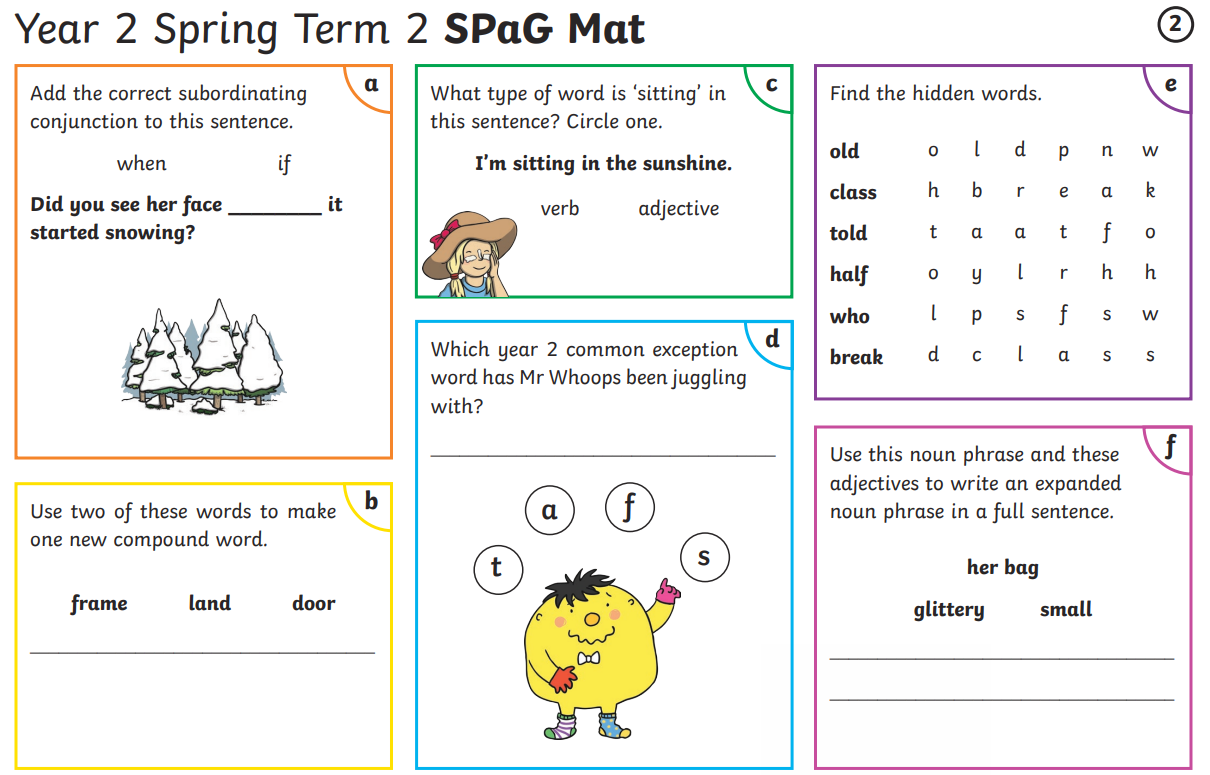 